                 «УТВЕРЖДЕНО»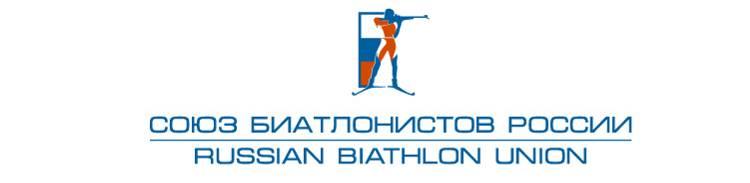 Правлением Общероссийской общественнойорганизации Федерации биатлона«Союз биатлонистов России»Протокол № 08-19 от 15.10.2019г.Критерии отбора в спортивную сборную команду России по биатлону для участияв этапах Кубка мира и Кубка IBU сезона 2019-2020г., Чемпионате мира 2020 года в г. Антхольц-Антерсельва (Италия), Чемпионате Европы 2020 года в г. Отепя (Эстония)В этапах Кубка мира участвуют 6 мужчин и 6 женщин.В этапах Кубка IBU участвуют 6 мужчин и 6 женщин.К отборочным стартам допускаются спортсмены, прошедшие централизованную подготовку, которые имеют допуск к выступлениям на соревнованиях от ВАДА и РУСАДА без прений и разбирательств о нарушениях правил WADA и/или РУСАДА.Состав на 1-2-3 этапы Кубка мира и Кубка IBU тренеры спортивной сборной команды определяют из числа спортсменов, которые прошли централизованную подготовку в основном и резервном составах:*допускаются при условии участия на ТМ в г. Тюмень и рассматриваются только для участия на кубках IBU Составы команд на 1-2-3 этапы Кубка мира и Кубка IBU формируют тренеры спортивной сборной команды по результатам контрольных стартов на тренировочном мероприятии в г. Тюмень (Россия), которое пройдет в период с 1 по 21 ноября 2019 г. Начисление очков на контрольных стартах: 1 место – 20 очков, 2 место – 17 очков, 3 место – 15 очков, 4 место – 13 очков, 5 место – 11 очков, 6 место – 10 очков, 7 место – 9 очков, 8 место – 8 очков, 9 место – 7 очков, 10 место – 6 очков. 11 место – 5 очков, 12 место – 4 очка, 13 место – 3 очка, 14 место – 2 очка, 15 место – 1 очко.На 1-2-3 этапы Кубка мира отбираются:3.1. 4 женщины и 3 мужчины, набравшие наибольшее суммарное количество очков на контрольных стартах.3.2. Спортсмены, занявшие 1-15 место в общем зачете Кубка мира 2018-2019.3.3. По 2 спортсмена у женщин и у мужчин — по решению тренеров спортивной сборной команды.3.4. Победители общего зачета Кубка IBU сезона 2018-2019 допускаются на первый этап КМ по личной квоте.  4.       На 1-2-3 этапы Кубка IBU отбираются 6 женщин и 6 мужчин, из них:4.1. 4 женщины и 4 мужчины, которые набрали наибольшее суммарное количество очков на контрольных стартах и не прошли отбор на 1-2-3 этап Кубка мира.4.2. Не более 2-х женщин и 2-х мужчин старше 1994 года рождения.4.3. 2 женщины и 2-е мужчин по решению тренеров спортивной сборной команды.4.4. При равном количестве очков спортсмен определяется по решению тренеров спортивной сборной команды.На 4-5-6 этапы Кубка мира отбираются 6 мужчин и 6 женщин, из них:5.1. Не более 4 мужчин и 4 женщин, которые набрали наибольшее количество очков на 1-2-3 этапах Кубка мира и занимают 1-25 место в текущем рейтинге общего зачета Кубка мира или занявшие 2 раза с 1-15м в индивидуальных видах программы.5.2. По 1 спортсмену, набравшему наибольшее количество очков на 1-3 этапах Кубка IBU.5.3. По 1 спортсмену (и более, при условии, что по п.5.1. отобрались менее 4 спортсменов) по решению тренеров спортивной сборной команды с учетом результатов, показанных на 1-3 этапах Кубка мира и Кубка IBU.На 4-5-6-7 этапы Кубка IBU отбираются 6 мужчин и 6 женщин, из них:2 спортсмена, которые набрали наибольшее суммарное количество очков на 1-2-3 этапах Кубка IBU и занимают 1-6 место в текущем рейтинге общего зачета IBU;По 1 спортсмену, лидеру текущего рейтинга общего зачета Кубка России после 3-х этапов и зарегистрированному в базе данных IBU.По 1 спортсмену (и более, при условии, что по п.6.1. отобрались менее 2 спортсменов), победителю отборочных соревнований на 4-м этапе Кубка России, находящемуся в ТОП-10 рейтинга Кубка России по итогам 4-х этапов и зарегистрированному в базе данных IBU.Начисление очков на отборочных стартах: 1 место – 20 очков, 2 место – 17 очков, 3 место – 15 очков, 4 место – 13 очков, 5 место – 11 очков, 6 место – 10 очков, 7 место – 9 очков, 8 место – 8 очков, 9 место – 7 очков, 10 место – 6 очков. 11 место – 5 очков, 12 место – 4 очка, 13 место – 3 очка, 14 место – 2 очка, 15 место – 1 очко.По 2 спортсмена по решению тренеров спортивной сборной команды.Чемпионат мира 2020 года в г. Антхольц-Антерсельва (Италия) и Чемпионат Европы 2020 года в г. Отепя (Эстония). Для участия в Чемпионате мира 2020 года в г. Антхольц-Антерсельва (Италия) тренеры спортивной сборной команды определяют по 7 мужчин и 7 женщин по итогам выступления на 4-6 этапах Кубка мира и Кубка IBU.Для участия в Чемпионате Европы 2020 года в г. Отепя (Эстония) состав спортивной сборной команды (7 мужчин и 7 женщин) формируется:7.2.1.  Не более 3-х женщин и 3-х мужчин участников Чемпионата мира.7.2.2. 2 спортсмена (1 жен., 1 муж.) - победители отборочных стартов на 5-ом этапе Кубка России в Демино, зарегистрированные в базе данных IBU.IBU, Чемпионата мира и отборочных соревнований на 5 этапе Кубка России7.2.3. 6 спортсменов (3 жен., 3 муж.) – по решению тренеров спортивной сборной команды.На 7-8 этапы Кубка мира отбираются 6 мужчин и 6 женщин, по итогам выступления на Чемпионате мира и Чемпионате Европы 2020 года.На 8 этап Кубка IBU отбираются 6 мужчин и 6 женщин (не более 1 жен. и 1 муж. старше 25 лет на начало соревновательного сезона), из них:По 4 спортсмена у мужчин и женщин по итогам выступления на Чемпионате мира и Чемпионате Европы 2020 года.По 1 спортсмену у мужчин и женщин, лидеру текущего рейтинга общего зачета Кубка России, зарегистрированному в базе данных IBU.По 1 спортсмену у мужчин и женщин по решению тренеров спортивной сборной команды.На 9 этап Кубка мира состав спортивной сборной команды (6 мужчин и 6 женщин) формируется  по решению тренеров спортивной сборной команды с учетом выступления на этапах Кубка мира, Кубка IBU и Первенстве мира среди юниоров.По 2 спортсмена у мужчин и женщин, которые набрали наибольшее количество очков и занимают с 1 по 10 место в рейтинге Кубка IBU сезона 2019-2020, могут выступать по личной квоте. 2 спортсмена (юниор и юниорка), набравшие наибольшее количество очков в текущем сезоне (этапы Кубка IBU, Первенство мира среди юниоров), могут выступать по личной квоте.МУЖЧИНЫМУЖЧИНЫЖЕНЩИНЫЖЕНЩИНЫ1ЛОГИНОВ Александр 1ЮРЛОВА-ПЕРХТ Екатерина2БАБИКОВ Антон2КАЙШЕВА Ульяна3ГАРАНИЧЕВ Евгений3МИРОНОВА Светлана4МАЛЫШКО Дмитрий4КУКЛИНА Лариса5ЕЛИСЕЕВ Матвей5ПАВЛОВА Евгения6ПОРШНЕВ Никита6ПОРШНЕВА Анастасия 7ЛАТЫПОВ Эдуард7ЕГОРОВА Анастасия8ПОВАРНИЦЫН Александр8СЛИВКО Виктория9МАЛИНОВСКИЙ Игорь9ГЕРБУЛОВА Наталья10ТОМШИН Василий10ВАСНЕЦОВА Валерия11СТРЕЛЬЦОВ Кирилл11РЕЗЦОВА Кристина12ИВАНОВ Дмитрий12ШЕВНИНА Полина13МУХАМЕДЗЯНОВ Ильназ13МОШКОВА Екатерина14СИДОРОВ Евгений14КАЗАКЕВИЧ Ирина15МАЛЕЕВ Вячеслав15ВОРОНИНА Тамара16ВЬЮХИН Андрей16ГОРЕЕВА Анастасия17ХАЛИЛИ Карим 17СТАРЫХ Ирина*18ФИЛИМОНОВ Вадим18ГЛАЗЫРИНА Екатерина*